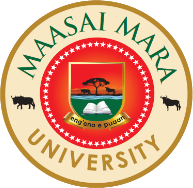 MAASAI MARA UNIVERSITYREGULAR UNIVERSITY EXAMINATIONS2018/2019 ACADEMIC YEARTHIRD YEAR FIRST SEMESTERSCHOOL OF EDUCATIONBACHELOR OF EDUCATIONCOURSE CODE: ECI 3110COURSE TITLE: SPECIAL METHODS IN                                 GEOGRAPHYDATE: 11TH  DECEMBER, 2018			TIME: 0830 - 1030 HRSINSTRUCTIONS TO CANDIDATESQUESTION ONE IS COMPULSORYANSWER ANY OTHER TWO QUESTIONSQUESTION ONECiting specific examples/ illustrations, explain four reasons why Geography is included in secondary education curriculum                                                    									(10 marks)Explain why Geography is considered as a field -based study subject                  									(8 marks)A Geography textbook is never complete without illustrations.  Discuss this statement      						(6 marks)     										Using examples drawn from Geography, describe the main characteristics of Essay Tests    	 			( 6 Marks)QUESTION TWOA lesson objective is as important to a Geography lesson as a compass is to a ship. Discuss this statement          				(8 marks)                                                                                                                  The lecture method is often dismissed as unsuitable when instructing secondary school students. Select a topic in Geography and explain how you would effectively teach it using the Lecture Method despite its demerits                                                                 	 	(12 marks)QUESTION THREEImagine you are planning to teach the topic: Weathering in Form II Geography class using the Case Study Method:Explain why it is necessary to use the Case Study Method for such a topic.           								(12 marks)Discuss the disadvantages of the Case Study Method of teaching Geography    							(8 marks)QUESTION FOURExplain the major features of the following resources used during Geography lessons:Topographical Maps                                                  		  (10 marks)Photographs                                                                   		 (10 marks)QUESTION FIVEDescribe the ways in which the teaching of Geography in Kenya has adopted the philosophy of New Geography         			(8 marks)                                                                          		     With reference to Geography, explain the characteristics of Objective Tests      								       (12 marks)END